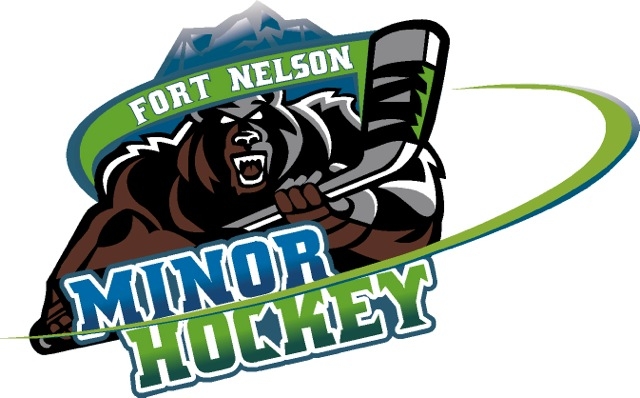 Call to OrderIn Attendance					AbsentRyan Carter				Heather Eling			Weylin AshdownShastine Fischer			Lisa Rowley			Heather RobinsonJason Kay				Katina Vatcher			Alix HuculakLinda Brenton			Lisa Rowley			Brenda EnaxJanelle Badine			Addie Dawe			Kai PotterBrenda Enax			Sonny Olkh			Shawna WarkEricka Mastroianni			Nicole Ashdown		Ryan KerrKeana Huntley							Holly LerouxNotes recorded by Linda Brenton1. 7:02 PM Opening/Called to order by Ryan Carter2.    Acceptance of previous meeting minutes from May 1, 2019 Motioned - Ericka Mastroianni2nd - Holly Leroux3.    Executive ReportsPresident - Ryan Carter:· Ice Users Discussion- we have been assured use for all tournaments and league games. Ice users meeting is being moved to June. Mile 300 is releasing more ice, improved coaching options.· Inquired when ice will be in…TBD?· Coaching contact for the district – Allan Bristowe coaching courses – looking at opportunities for instructor and local courses.· Trophy Case and clock controller- inquired with Rec Center and will get costs. Brandon Lister- ask curling rink about their case?· NEHRL Contacts- next meeting can discuss candidates. Have emailed Mike for more information. Was given the guidelines and costs/ice requirements.· Statement around transparency- want to start communicating what we are working on and have groups also come and discuss what they want to work on. Hopefully this will avoid conflict and be able to work on solutions together. Our job is to do what’s best for the whole association and sometimes it will not make individual groups or divisions happy but the more proactive we can be the less work it will be with issues arising. I encourage any general members to attend to hear what we are discussion or better yet, let us know in advance and speak on what they would like to see. We will work with the new Publicist on some plans around thisHead Coach· Working on list of potential coaches and beginning arrangement for the year· Planning to hold a mandatory coaches meeting before the season starts· Working on the process for application and assignment of coachesJoint Committee· Dakota Walsh and Vic Komori have volunteered for the position, seeking two more additional members. Would like to vote on appointed them and seek two moreCoaching· Will review the interest and need to hold a coaching course in FN. Hope to continue to build coaching skills in the organization. Contact has been made with PG on this and will continue to review internally for need.· Reminder: Any coaching related items should go through the Head Coach and eventually the Executive for approval. Heather was asked this week about reimbursements for coaching courses and it was discovered a number of coaches have registered in Edmonton for the Development 1 course, this would not have been our recommendation as there is significant road blocks in dealing with AB coaching (Kai and Ryan both completed this path which was a nightmare) . Coaches are more than welcome to arrange and pay for courses on their own but if there is a need for administrative support or reimbursement by the association these requests should go through the head coach and ultimately the executive.Notes for Coaching Course· Dev 1 program consists of classroom session, Post work that includes creating practice plans and assessments on how the plans went and then arranging a on ice practicum with a head coach.· Development 1 is only needed for Rep Teams, not Tournament teams (Jim Macdonlad) . Would we need multiple in the same division? Maybe worth covering the costs after final completion is received.Publicity Role· Laura Graham is stepping down, might have replacement with Jason Kay· Want a Facebook account with Publicity Person, Vice President and President with access. Registration, Goalie Camp, Minutes? and website updates.Budget· Any expenditure (unless previously approved by a budget) should be approved by the executive including equipment, jerseys, coach clinic, travel costs, BC Hockey meetings.Rep HockeyI want to make another statement on Rep hockey with the interest that has been indicated for three or four divisions already for the upcoming season. I have heard that I am against Rep hockey, so just want to reiterate my stance. I think there is a place for Rep hockey but I think each division and opportunity needs to be reviewed and voted on separately by the executive. What I would recommend is if you are speaking to different groups that are discussing plans; encourage them to request time at a meeting to discuss their interest. The amount of planning and man hours that goes into organizing a rep program needs to start now and plans brought in September and attempted to be rushed in will never have my support as that is when the stress and drama occurs without a well thought out plan.(All in the P&P)· Executive must approve the development of a team, assign the coach, Ast Coach and Assessment Panel· Any group that is interested in forming a Rep team must indicate as soon as possible.· Selection Process and Schedule of try-outs for communication in advance to parents· Assessment Panel (Can’t have kids on the team)· Post Try out meetings with players for feedback· Appeal Process· Develop a team games scheduleThe challenge within our community is we need to establish enrollment before determining the availability of Rep programs (cities don’t have to worry about this with multiple tiers). So unfortunately it might create plans to be made but not carried out once we know the situation in the fall.I am not in favor of Rep at the expense of another group of players and without being able to play a significant amount of games (at the bare minimum monthly). It does not develop the players to go a month or longer without any games, you’re actually hurting their development compared to battling another local team all year. Kids will not put an effort in practice like they will in a game and love of the game is the only thing that will develop players.I am a very big supporter of the Tournament team structure:· Extra ice time for those serious kids· Ability to discipline and make kids earn it· More opportunity for games with their House teams and extra ice and games for travel team· Ability to compete in 3 tiered tournaments without any exceptions· Less Coaching restrictions· Only drawback is cost of additional ice and tournaments but Rep hockey in the cities is significant (eg $7000 in FSJ for tracker program)Some of the Factors the executive will need to consider for Rep programs decisions are:· Number of registrations: one, two or three teams?· Ability to hold games for Rep teams- An indication of tournaments registered in or at least 4 other communities willing to set up exhibition games. I would like to see at least 2 games/month minimum, playing other divisions should not count.· Ability for House teams to play games – NERHL. No one team should be left on their ownVice President - Shastine Fischer:- Written Issues received 10 days prior to meeting If wanting to be discussed- Motion to update contact Info 1st - Heather Eling  2nd - Holly Leroux- Deadline Is currently October 31…looking Into moving that to September 15Treasurer - Katina Vatcher : - 250-773-6555 ext 8004 (Prophet River Land Line)- Apologized for missing meeting- Coaches - Kelowna & MacKenzie trip for reimbursement ?- Kelowna - Coach had child In Tournament - No reimbursement- MacKenzie - Reimbursement for 1 Coach - Hotel receipt $259.00, will find out gas costs	- Ryan Ok to approve Hotel & fuel to a max of $500.00	1st - Ericka Mastroianni/ 2nd- Ryan- Will be reimbursing for Dev 1 - Requirements met as per Katina$43,381.54 - End of April - General Account$ 16,503.16 - Gaming AccountSecretary - Alix Huculak : ABSENT Head Coach - Ryan Kerr : ABSENTHead Referee - Kai Potter : ABSENTRisk Manager - Sonny Olkh :- Introduced himself Registrar - Heather Robinson : ABSENT - Left report with Shastine- 12 kids registered so far- Early registration days are June 6, 10 & 13  5:00pm - 7:00pm at the Rec  Centre - Registration Cap - Is currently 23 players for each roster.  Needs to be changed as per BC hockey rules we can only dress 19….17 players and 2 goalies…will table for next meeting.- Would like to see if we could get name tags for the back of the kids jersey's.  Put on before giving jersey to the player- Not for Pre-Novice or Novice- Up the rate to cover the cost of name bars ????- Up the cost of sponsorship to cover the cost of name bars ???	- Tabled until next meetingPublicity - Jason Kay : - Facebook - Put up meeting minutes, game outcomes, websiteIce Coordinator - Lisa Rowley :- Nothing to ReportGaming Coordinator - Holly Leroux :- Nothing to reportFundraiser - Janelle Badine :- Nothing to reportEquipment Manager - Linda Brenton :- Go through locker room.4.    Division coordinator reportsPre-novice - Keana Huntley/Addie Dawe :- Nothing to reportNovice - Nicole Ashdown : - Nothing to reportAtoms - Heather Eling :- New phone number - 250 774-3396Pee Wee - Weylin Ashdown : ABSENTBantam - Ericka Mastrioanni :- Nothing to report- Midget Brenda Enax : ABSENT- Girls - Shawna Wark : ABSENT5.  Branding & Consistency -  Our own color, uniformity ? eg "Flyers" "Predators'- Contest to find/choose color ? 6. Sponsors and Sponsor Structure- Have sponsors reach out to Ryan- 3 Year agreement ?- All sponsors expire this year- Addie, Nicole & Sonny to make contact with Sponsors7. Budget Review- New Jerseys ?- Equipment ?- Lockers and locks8. Country Dance Fundraiser- Give out bar- Make money on cover charge, Raffles, 50/509. Goalie Clinic In FSJ- Maybe 1 day goalie camp In Fort Nelson10. Coaching Clinics- Ryan will check with Interest- Keep building skills with coachesMeeting adjourned at 8:32